Ash Wednesday-March 1: - This is a reminder ...about fasting and the abstinence from meat.Welcome to Our Christian Community of Faith (Baptisms)Leo Augustine Banic				William Kelly WarkAlexandria Thea Wark			Kai Gabriel GoudreauGeorgia Mckinley Hand			Haillee Henriette ScarlettStella Jo Sosnowski				Jack Paul SosnowskiLogan Riley Kearsey-O’Brien		Lincoln James RichardJade Annie Thibodeau				Isabella Anika Tu’ugasala-BrownLogan Alexander Dwayne Thorne			Please bring last year's palms and leave them in the basket on the counter at the church entrance.Stewardship Reflections: February 26 – Eighth Sunday In Ordinary Time Today’s readings are for those of us who worry too much. It may seem that our culture and our time in history have a role in creating our chattering minds and endless anxiety. New of threat and danger confront us daily. But today’s Gospel reminds us that worry is a constant in life. There are lots of techniques to help us, but Jesus tells us to stay focused on the reign of God and let tomorrow take care of itself. Like all solutions and techniques, it will only work if we do it. “You cannot serve God and mammon.” Matthew 6:24The Knights of Columbus will be having their monthly pancake breakfast after the 9:00am and 11:00am masses on Sunday, Feb. 26 at the church basement.  Come down and join us.Together We Serve: A heartfelt Archdiocesan “Thank You” is extended to all St. Vital Parish supporters of Together We Serve for 2016. Together We Serve 2016 has met the Archdiocesan target of $2 million through a time of recession and uncertainty. We have met our own parish target of $14,000. Once again, Thank you! Did you know…? The Annual appeal of Together We Serve will focus its initiative throughout 2017 supporting charitable organizations such as: Catholic Social Services,  Evangelization of Nations,  Needs of the Canadian Church, Needs of the Church in the Holy Land, Diocese of Mackenzie-Fort Smith, Newman Theological College, Pope’s Pastoral Works, St. Joseph’s Seminary, St. Joseph’s College, St. Joseph’s Priest’s Foundation of Edmonton and Development and Peace – Caritas Canada.  Please find the grey Together We Serve envelope in your Sunday Offering envelopes and blank envelopes are available at the back of the church.   You can also contribute online through caedm.ca/WeServe COUNTDOWN TO LENT - We will soon be entering the liturgical season of Lent. Lent is a time of prayer and penance, almsgiving and service to others who are less fortunate. It is a time for working to change attitudes that are not life-giving and to turn back to God with an open heart.DAY OF CONFESSIONIt doesn't matter if you've been away for a while, it doesn't matter what you have to confess. Drop by the closest Catholic church and experience the grace of God in the Sacrament of Reconciliation. Priests across the Archdiocese are devoting themselves to hearing confessions on Wednesday, March 8, the 5th annual archdiocesan Day of Confessions.  To help prepare, visit http://caedm.ca/confessions for instructions, prayers, resources, and video links.  Fr. Arlan will be hearing confessions in his office from 10:00 a.m. – 4:00 p.m NET Canada is a Catholic organization that has young adults as missionaries who go across the country to evangelize to over 25,000 youth on the importance of the Gospel. 
NET will have a team of 6 women and 5 men in the Archdiocese of Edmonton diocese in March. These young adults need of a place to stay, whether it's a home, school, retreat centre, camp, convent, school gym, or rectory. 
If you are willing to host these young adults, please fill out this Google Form with your information; this information will remain confidential. 
For more information, contact Corina Santaera at corina.santaera@caedm.ca or call NET Canada at 1-877-521-4426 and ask for the Encounter ministries host home department.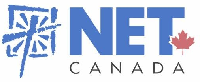 Men's Prayer Warriors Retreat
Pack your sleeping bag, Bible and your Rosary for the Men's Prayer Warriors Retreat. All men are invited to the weekend event. Friday-Sunday, March 17-19, at St. Maria Goretti Church in Devon. The event, sponsored by the Apostolate of St. Joseph, will feature speakers including Rev. Paul Moret. 
For more information or to register, contact Lyle Thorne at 1-780-915-6091.24 Hour adoration sign up sheet for March 3rd  is at the back of the church.   All time slots be assigned or Adoration will be cancelled.Our Lady of the Hill K of C Selling Sobeys and No Frills Grocery Cards at the back of the church after all masses